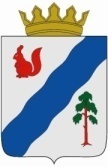 ПОСТАНОВЛЕНИЕАДМИНИСТРАЦИиГАЙНСКОГО МУНИЦИПАЛЬНОГО ОКРУГАПЕРМСКОГО КРАЯОб утверждении формы проверочного листа (списка контрольных вопросов), применяемого при осуществлении муниципального контроля в сфереблагоустройства на территории Гайнского муниципального округа Пермского краяВ соответствии Федеральным законом от 31.07.2020 № 248-ФЗ «О государственном контроле (надзоре) и муниципальном контроле в Российской Федерации», постановлением Правительства Российской Федерации от 27.10.2021 г. № 1844 «Об утверждении требований к разработке, содержанию, общественному обсуждению проектов форм проверочных листов, утверждению, применению, актуализации форм проверочных листов, а также случаев обязательного применения проверочных листов», решением Думы Гайнского муниципального округа Пермского края от 01.10.2021 г. № 179 «Об утверждении Положения о муниципальном контроле в сфере благоустройства на территории Гайнского муниципального округа Пермского края», в целях организации и осуществления муниципального контроля на территории Гайнского муниципального округа Пермского края администрация Гайнского муниципального округа ПОСТАНОВЛЯЕТ: 1. Утвердить прилагаемую форму проверочного листа (списков контрольных вопросов), применяемого при осуществлении муниципального контроля в сфере благоустройства на территории Гайнского муниципального округа Пермского края.     2. Настоящее постановление вступает в силу со дня подписания и подлежит размещению на официальном сайте Гайнского муниципального округа Пермского края в информационно-телекоммуникационной сети «Интернет».     3. Контроль за исполнением настоящего постановления возложить на и. о. заместителя главы по строительству и ЖКХ В.А. Закирова.И. о. главы муниципального округа – главы администрацииГайнского муниципального округа                                                  Л. М. ЦырдяПриложениек Постановлению администрации Гайнского муниципального округа Пермского краяот 16.03.2023 г. № 246ФормаФОРМА ПРОВЕРОЧНОГО ЛИСТА1.Вид муниципального контроля: контроль в сфере благоустройства.2.Наименование контрольного (надзорного) органа и реквизиты нормативного правового акта об утверждении формы проверочного листа:______________________________________________________________________________________________________________________________________________.              3.Вид контрольного (надзорного) мероприятия ________________________.              4.Объект муниципального контроля, в отношении которого проводится контрольное (надзорное) мероприятие_____________________________________________________________________________________________________________.             5.Контролируемое лицо: ____________________________________________________________________________________________________________________________________________________________________________________________.(фамилия, имя и отчество (при наличии) гражданина или индивидуального предпринимателя, его идентификационный номер налогоплательщика и (или) основной государственный регистрационный номер индивидуального предпринимателя, адрес регистрации гражданина или индивидуального предпринимателя, наименование юридического лица, его идентификационный номер налогоплательщика и (или) основной государственный регистрационный номер, адрес юридического лица (его филиалов, представительств, обособленных структурных подразделений)6.Место (места) проведения контрольного (надзорного) мероприятия с заполнением проверочного листа________________________________________________________________________________________________________________.             7.Реквизиты решения контрольного (надзорного) органа о проведении контрольного (надзорного) мероприятия_________________________________________________________________________________________________________________________.             8. Учетный номер контрольного (надзорного) мероприятия_______________(учетный номер контрольного (надзорного)  мероприятия и дата его присвоения в едином реестре контрольных (надзорных) мероприятий)            9. Список контрольных вопросов*Графа «примечание» подлежит обязательному заполнению в случае заполнения графы «неприменимо».10.Должностное лицо, проводившее проверку и заполняющее (ие) проверочный лист:____________________________________________________________________________________________________________________________________________________________________________________________________(фамилия, имя, отчество и должность лица (должностных лиц), проводившего(их) контрольное (надзорное) мероприятие и заполняющего(их) проверочный лист (далее- инспектор).16.03.2023№246№ п/пСписок контрольных вопросов, отражающих содержание обязательных требований  Варианты ответа  Варианты ответа  Варианты ответаПримечание*Реквизиты нормативныхправовых актов, с указанием структурных единиц, которыми установлены обязательные требования№ п/пСписок контрольных вопросов, отражающих содержание обязательных требованийданетнеприменимоПримечание*Реквизиты нормативныхправовых актов, с указанием структурных единиц, которыми установлены обязательные требования1.Обеспечивается ли своевременная уборка прилегающих территорий?Пункт 3.1. Правил благоустройства на территории Гайнского муниципального округа Пермского края2.Осуществляется ли своевременный покос травы, в т.ч. борщевика Сосновского, не допуская его цветения?Пункты 5.4 – 5.4.5 Правил благоустройства на территории Гайнского муниципального округа Пермского края3.Соблюдается ли запрет на складирование и выброс отходов содержания животных на улицу, проезжую часть, возле дворов, за исключением специально отведенных для этих целей мест?Раздел 10  Правил благоустройства на территории Гайнского муниципального округа Пермского края4.Соблюдается ли запрет на обустройство сливных (выгребных) ям за границей земельного участка, частного домовладения, размещение ограждений за границами домовладения, складирование тары, дров, крупногабаритных отходов за территорией домовладения, строительство дворовых построек за границами домовладения?Пункт 5.3 Правил благоустройства на территории Гайнского муниципального округа Пермского края5.Соблюдается ли запрет на мойку транспортных средств у водозаборных колонок, в открытых водоемах и на их берегах, на площадях, скверах, парках? Пункт 11.11 Правил благоустройства на территории Гайнского муниципального округа Пермского края6.Содержатся ли домашние животные в специально предназначенных помещениях, расположенных на личной придомовой территории?Пункт 10.2 Правил благоустройства на территории Гайнского муниципального округа Пермского края7.Соблюдаются ли требования при выгуле собак?Пункт 10.1 Правил благоустройства на территории Гайнского муниципального округа Пермского края8.Осуществляется ли выпас домашних животных на специально отведенных местах выпаса?Пункт 10.2 Правил благоустройства на территории Гайнского муниципального округа Пермского края9.Сопровождаете ли домашних животных к месту выпаса и по окончании выпаса?Пункт 10.2 Правил благоустройства на территории Гайнского муниципального округа Пермского края10.Соблюдается ли запрет на самовольное занятие земельных участков?Пункты 5.3 Правил благоустройства на территории Гайнского муниципального округа Пермского края11.Соблюдаются ли требования к внешнему виду и содержанию фасадов зданий и сооружений?Раздел 4 Правил благоустройства на территории Гайнского муниципального округа Пермского края12.Соблюдаются ли требования к содержанию и уборке мест массового отдыха?Раздел 7 Правил благоустройства на территории Гайнского муниципального округа Пермского края13.Соблюдаются ли запрет на складирование на землях общего пользования строительных материалов, в том числе плит перекрытия, песка, щебня, поддонов, кирпича, дров, без выданного разрешения?Пункт 3.3 Правил благоустройства на территории Гайнского муниципального округа Пермского края14.Соблюдается ли запрет на установку и размещение афиш, объявлений, указателей в неустановленных местах, самовольное нанесение надписей, рисунков на объектах, элементах благоустройства?Раздел 6 Правил благоустройства на территории Гайнского муниципального округа Пермского края15.Соблюдаются ли требования по размещению и эксплуатации средств наружной рекламы?Раздел 4 Правил благоустройства на территории Гайнского муниципального округа Пермского края